INDICAÇÃO Nº 6028/2017Sugere ao Poder Executivo Municipal que proceda a poda de árvore na Rua Peregrino de Oliveira Lino defronte o nº 252 na Vila Linópolis (Protocolo nº 23923/2017).  (A)Excelentíssimo Senhor Prefeito Municipal, Nos termos do Art. 108 do Regimento Interno desta Casa de Leis, dirijo-me a Vossa Excelência para sugerir ao setor competente que proceda a a poda de árvore na Rua Peregrino de Oliveira Lino defronte o nº 252 na Vila Linópolis (Protocolo nº 23923/2017).Justificativa:Fomos procurados pela moradora do endereço acima solicitando essa providencia, pois, segundo ela a referida árvore está com a copa grande encobrindo a iluminação publica, causando transtornos e insegurança.Plenário “Dr. Tancredo Neves”, em 18 de Julho de 2017.José Luís Fornasari                                                  “Joi Fornasari”Solidariedade                                                    - Vereador -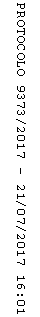 